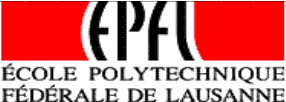 Closing inventory procedure for the departure of a Head of Unit;Unit closure report;Declaration of Completeness.School / College / VP	Unit	Head of Unit	Date of closing inventory 	Procedure followed:LEX 4.1.2 Closing inventory procedure for the departure of a Head of Unit or closure of a UnitList of operations and verifications for the closing inventory Finance and ManagementHuman ResourcesInventoriesContracts, patents, licences, trademarksArchivesMiscellaneousDeclaration of completeness by Head of UnitFinance and ManagementBalance of budgetary funds at the date of Laboratory closure or the departure of the Head of UnitBalance of third-party funds at the date of Laboratory closure or the departure of the Head of Unit, and the related finance contracts (subsidies)Status of current contracts with suppliersStatus of current contracts with customers (debtors)Status of cash bookLatest declaration of secondary activitiesHuman ResourcesList of personnel and sources of financingStatus of staff holidays and overtimeStatus of holidays as of xxx. Extract from the “Absences” database. InventoriesInventory of scientific equipmentInventory of furnitureInventory of IT equipment and special programmesInventory of other assetsContracts, patents, licences, trademarksList of all contracts signed by the Unit over the last 10 yearsList of patents and licences (see TTO)ArchivesInventory and filing system of scientific archives (hard copy and electronic versions)Inventory and filing system of administrative archives (hard copy and electronic versions)MiscellaneousStatus of Accred rightsAny other information concerning commitments of any kindDeclaration of Completeness by Head of UnitMr / Ms (Professor) xxxSchool xxxUnit / Laboratory xxxFor the attention of the EPFL DirectionIntroductionThe aim of the present procedure completed by the School Dean / College Direction / Vice Presidency is to enable him/her to provide an overview of the financial situation of the xxx Unit following the departure of its Head, on xxx (date). It also provides the EPFL Direction with information regarding various management elements and allows for the closure of the aforementioned Unit to be commenced.Declaration	I, the undersigned, xxx, hereby submit to you the present Declaration of Completeness in relation to LEX 4.1.2 upon my departure from EPFL and the termination of my duties as xxx, and more specifically, following the financial audit of accounts as of xxx and upon the validation of various elements related to the Unit.I hereby confirm in good faith the following declarations in relation to the xxx Unit:The accounts have been prepared in accordance with EPFL directives. All amounts to be received have been collected and the latest invoices to be settled will be processed according to standard EPFL procedure.I have provided all of the documentation required by the present closing inventory procedure.I am not aware of any irregularities in which one of my colleagues may be involved and which has not yet been reported to the EPFL Direction.Professor ……	Professor ……EPFL, (date) ………………	EPFL, (date) ……………1 Reference: LEX 4.1.2 Closing inventory procedure for the departure of a Head of Unit or closure of a Unit1.1Balance of budgetary funds at the date of Unit closure or the departure of the Head of UnitHead of Finance & Controlling (RFF) Head of Unit1.2Balance of third-party funds at the date of Unit closure or the departure of the Head of Unit, and the related finance contractsRFFHead of Unit1.3  Status of current contracts with suppliersHead of Unit1.4  Status of current contracts with customers (debtors)Head of Unit1.5Status of cash bookHead of Unit1.6Latest declaration of secondary activitiesHead of Unit2.1List of personnel with upcoming contract expiration and sources of financing Human Resources Manager (RH) & RFF2.2  Status of staff holidays and overtimeHead of Unit3.1Inventory of scientific equipmentInventory Coordinator3.2Inventory of furnitureInfrastructure Manager3.3Inventory of IT equipment and special programmesIT ManagerLaboratory3.4Inventory of other assetsDependent on type of asset4.1List of all contracts signed by the Unit over the last 10 yearsTTO/Head of Unit4.2List of patents, licences and trademarks TTO/Head of Unit5.1Inventory and filing system of scientific archives (hard copy and electronic versions)Head of Unit5.2Inventory and filing system of administrative archives (hard copy and electronic versions)Head of Unit6.1Status of Accred rightsFinancial Manager6.2Any other information concerning commitments of any kindHead of Unit